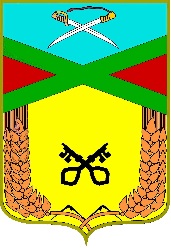 СОВЕТСЕЛЬСКОГО ПОСЕЛЕНИЯ «ДАУРСКОЕ»Муниципального района «Забайкальский район»РЕШЕНИЕ  23 декабря 2019г.                                                                                               №  92                                                                                                                                                                                                                                                                                              п.ст.ДаурияО внесении изменений (дополнений) в решение                                                                                                                                                                                                                                                                                                                                                                                     Совета сельского поселения «Даурское» № 49 от 19 декабря 2018 г. «Об утверждении бюджета сельского поселения «Даурское» муниципального района «Забайкальский район» на 2019 год и плановый период 2020-2021 года 	Руководствуясь п. 10 ст. 35 Федерального закона от 06.10.2003 г. № 131-ФЗ «Об общих принципах организации местного самоуправления в Российской Федерации», ст. 184 Бюджетного кодекса РФ,   Устава сельского поселения «Даурское» муниципального района «Забайкальский район» Забайкальского края, Совет сельского поселения «Даурское», РЕШИЛ:1.	На основании справок-уведомлений № 13, 40, 56, 61, 98, 110, 156, 171, 202, 231, 228, 243, 257, 269, 271, 293, 300, 325  «Об изменении бюджетных ассигнований»  на 2019 год и плановый период 2020-2021 года увеличить доходную часть на 8872,5 тыс. рублей., расходную часть бюджета сельского поселения  на 9417,8 тыс. рублей.2.	  Внести изменения (дополнения) в  решение Совета сельского поселения «Даурское»   № 49 от 19.12.2018 г. «Об утверждении бюджета сельского поселения «Даурское» муниципального района «Забайкальский район» на 2019 год и плановый период 2020-2021 года».  на 2019 года по расходам  - в сумме 17091,1 тыс. рублей,по доходам - в сумме 16474,0 тыс. рублей.Дефицит- в сумме 617,1 тыс. рублей.на плановый период 2020 года по расходам - в сумме 6668,9 тыс. рублей,по доходам - в сумме 7006,4 тыс. рублей.Профицит -  в сумме 337,5 тыс. рублей  на плановый период 2021 года по расходам - в сумме 6668,9 тыс. рублей,по доходам -  в сумме 7006,4 тыс. рублей.профицит  - в сумме 337,5 тыс. рублей3.Настоящее решение  опубликовать на официальном  сайте сельского поселения «Даурское»Глава сельского поселения «Даурское»                                      Антонцева Е.В.	Приложение № 1                                                                                                                                   к решению Совета                                                                                                            сельского поселения «Даурское»                     от  23 декабря 2019 г. № 92О бюджете сельского поселения «Даурское» муниципального района «Забайкальский район» Забайкальского края на 2019 год и плановый период 2020 и 2021 годов.Глава 1. ОБЩИЕ ПОЛОЖЕНИЯ        Статья 1. Основные характеристики бюджета сельского поселения «Даурское» на 2019 год и плановый период 2021 и 2022 годов.1. Утвердить основные характеристики бюджета поселения на 2019 год:      1.1. Общий объем доходов бюджета в сумме 16474,0 тыс. рублей, в том числе безвозмездные                              перечисления в сумме 12652,1 тыс. рублей;                                                                                                         1.2. Общий объем расходов бюджета в сумме 17091,1 тыс. рублей.2. Утвердить основные характеристики бюджета поселения на плановый период 2020 года:      2.1. Общий объем доходов бюджета в сумме 7006,4 тыс. рублей, в том числе безвозмездные                              перечисления в сумме 3184,4 тыс. рублей;                                                                                                         2.2. Общий объем расходов бюджета в сумме 6668,9 тыс. рублей.3. Утвердить основные характеристики бюджета поселения на плановый период 2021 года:      3.1. Общий объем доходов бюджета в сумме 7006,4 тыс. рублей, в том числе безвозмездные                              перечисления в сумме 3184,4 тыс. рублей;                                                                                                         3.2. Общий объем расходов бюджета в сумме 6668,9 тыс. рублей.    Статья 2. Главные администраторы доходов сельского поселения «Даурское» и главные администраторы источников финансирования дефицита бюджета сельского поселения на 2019 год и плановый период 2020 и 2021 годов.1. Утвердить перечень главных администраторов доходов бюджета – территориальных органов (подразделений) федеральных органов исполнительной власти на 2019 год и плановый период 2020 и 2021 годов согласно приложению № 2 к настоящему решению Совета. 2. Утвердить перечень кодов бюджетной классификации, закрепленных за главными администраторами поступлений в бюджет Администрации сельского поселения «Даурское» муниципального района «Забайкальский район» Забайкальского края на 2019 год и плановый период 2020 и 2021 годов согласно приложению № 3 к настоящему решению Совета. 3. Администрация сельского поселения «Даурское» муниципального района «Забайкальский район» Забайкальского края в случае изменения состава и (или) функций главных администраторов доходов бюджета поселения, главных администраторов источников финансирования дефицита бюджета поселения, вправе уточнять закрепление за ним источников доходов бюджета поселения, предусмотренные приложениями №№ 2, 3.         Статья 3. Источники финансирования дефицита бюджета сельского поселения «Даурское» на 2019 год и плановый период 2020 и 2021 годов.          Утвердить источники финансирования дефицита бюджета сельского поселения «Даурское» на 2019 год и плановый период 2020 и 2021 годов согласно приложению № 4 к настоящему решению Совета. Глава 2. ДОХОДЫ БЮДЖЕТА ПОСЕЛЕНИЯ       Статья 4. Нормативы распределения неналоговых доходов, подлежащих к зачислению в бюджет сельского поселения «Даурское» на 2019 год и плановый период 2020 и 2021 годов. Установить, что доходы  бюджета сельского поселения «Даурское», поступающие в 2019 году и плановом периоде 2020 и 2021 годов, формируются в соответствии: с нормативами отчислений доходов от уплаты федеральных и региональных налогов и сборов, налогов, предусмотренных специальными налоговыми режимами, подлежащих зачислению в  бюджеты  поселений,  согласно бюджетному законодательству Российской Федерации с нормативами отчислений неналоговых доходов, подлежащих зачислению в бюджет сельского поселения «Даурское» в  2019 году и плановом периоде 2020 и 2021 годов, согласно приложению № 5 к настоящему решению Совета.Статья 5. Объемы межбюджетных трансфертов, получаемых из других бюджетов бюджетной системы в 2019 году и плановом периоде 2020 и 2021 годов.1.  Установить общий объем межбюджетных трансфертов, получаемых из других бюджетов бюджетной системы в 2019 году в сумме 5264,5 тыс. рублей с распределением согласно приложению № 6 к настоящему решению Совета.2.  Установить общий объем межбюджетных трансфертов, получаемых из других бюджетов бюджетной системы в плановом периоде 2020 года в сумме 1568,8 тыс.рублей и 2021 года в сумме 1568,8 тыс. рублей с распределением согласно приложению № 7 к настоящему решению Совета.	Статья 6. Объем поступлений доходов бюджета сельского поселения «Даурское» по основным источникам на 2019 год и плановый период 2020 и 2021 годов.1. Установить объем  поступлений доходов бюджета сельского поселения «Даурское» по основным источникам в 2019 году в сумме 3322,0 тыс. рублей согласно приложению № 8 к настоящему решению Совета.2. Установить объем поступлений доходов бюджета сельского поселения «Даурское» по основным источникам в плановом периоде 2020 году в сумме 3322,0 тыс. рублей, в 2021 году в сумме 3322,0 тыс. рублей  согласно приложению № 9 к настоящему решению Совета.Глава 3. РАСХОДЫ БЮДЖЕТА ПОСЕЛЕНИЯСтатья 7. Бюджетные ассигнования бюджета сельского поселения «Даурское» на 2019 год и плановый период 2020 и 2021 годов.Установить в составе общего объема расходов бюджета сельского поселения «Даурское», утвержденного статьей 1 настоящего решения Совета:1. Распределение бюджетных ассигнований бюджета поселения по разделам, подразделам, целевым статьям, группам и подгруппам видов расходов классификации расходов бюджетов  Российской  Федерации на 2019 год, согласно приложению № 10   к настоящему решению Совета.2. Распределение бюджетных ассигнований бюджета поселения по разделам, подразделам, целевым статьям, группам и подгруппам видов расходов классификации расходов бюджетов  Российской  Федерации на плановый период 2020 и 2021 годов, согласно приложению № 11   к настоящему решению Совета.         3.  Ведомственную структуру расходов  бюджета сельского поселения «Даурское» на 2019 год, согласно приложению № 12 к настоящему решению Совета.         4.  Ведомственную структуру расходов  бюджета сельского поселения «Даурское» на  плановый период 2020 и 2021 годов, согласно приложению № 13 к настоящему решению Совета.Глава 3. ЗАКЛЮЧИТЕЛЬНЫЕ ПОЛОЖЕНИЯСтатья 8. Обеспечение выполнения требований бюджетного законодательства. Администрация  сельского поселения «Даурское» не вправе принимать  решения, приводящие к увеличению численности муниципальных  служащих, работников муниципальных казенных учреждений, если это ведет к увеличению расходов бюджета сельского поселения «Даурское».Статья 9. Объем дотаций.     1. Утвердить общий объем  дотаций из Районного фонда финансовой поддержки поселений на 2019 год в сумме 2132,7 тыс. рублей и плановый период 2020 и 2021 годов в сумме  858,6 тыс. рублей на каждый год.         2. Утвердить объем дотаций из Районного фонда финансовой поддержки поселений в части Краевого фонда компенсаций на 2019 год сумме 4947,3 тыс. рублей и плановый период 2020 и 2021 годов в сумме 577,1 тыс. рублей на каждый год.Статья 10.       Установить, что нормативные правовые акты, влекущие дополнительные расходы за счет средств   бюджета сельского поселения «Даурское» на 2019 год и плановый период 2020 и 2021 годов, а также сокращающие его доходную базу, реализуются только при наличии соответствующих источников дополнительных поступлений в бюджет или сокращения расходов по конкретным статьям бюджета сельского поселения «Даурское» на 2019 год и плановый период 2020 и 2021 годов.В случае если: нормативные правовые акты поселения устанавливают бюджетные обязательства, не предусмотренные настоящим решением Совета поселения, применяется настоящее решение;реализация нормативного правового акта сельского поселения частично (не в полной мере) обеспечена источниками финансирования в бюджете сельского поселения «Даурское» на 2019 год и плановый период 2020 и 2021 годов, такой нормативный правовой акт реализуется и применяется в пределах средств, предусмотренных настоящим решением Совета.Статья 11.Нормативные правовые акты Администрации сельского поселения «Даурское» и Совета сельского поселения «Даурское» подлежат приведению в соответствие с настоящим решением Совета в двухмесячный срок со дня вступления в силу настоящего решения Совета.Статья 12.   Настоящее решение Совета сельского поселения «Даурское» вступает в силу с 01 января 2019 года.Глава сельского поселения «Даурское»                                                           Антонцева Е.В.Перечень главных администраторов доходабюджета сельского поселения «Даурское» муниципального района «Забайкальский район» Забайкальского края в 2019 году и плановом периоде 2020 и 2021 годовПеречень кодов бюджетной классификации, закрепленных за главнымадминистратором поступлений в бюджет Администрацией сельского поселения «Даурское» муниципального района «Забайкальский район» Забайкальского края на 2019 год и плановом периоде 2020 и 2021 годовИсточники финансирования дефицита  бюджета сельского поселения «Даурское»  на 2019 год и плановом периоде 2020 и 2021 годовНормативы распределения неналоговых доходов, подлежащих к зачислениюв бюджет сельского поселения «Даурское» на 2019 год и плановом периоде 2020 и 2021 годов Распределение межбюджетных трансфертов, получаемых из других бюджетов бюджетной системы на 2019 год Распределение межбюджетных трансфертов, получаемых из других бюджетов бюджетной системы на плановый период 2020 и 2021 годов Объем поступлений доходов бюджета сельского поселения «Даурское»по основным источникам на 2019 годОбъем поступлений доходов бюджета сельского поселения «Даурское»по основным источникам на плановый период 2020 и 2021 годовРаспределение бюджетных ассигнований бюджета сельского поселения «Даурское» по разделам, подразделам, целевым статьям группам и подгруппам видов расходов классификации расходов бюджетов Российской Федерации на 2019 годРаспределение бюджетных ассигнований бюджета сельского поселения «Даурское» по разделам, подразделам, целевым статьям группам и подгруппам видов расходов классификации расходов бюджетов Российской Федерации на плановый период 2020 и 2021 годовВедомственная структура расходов бюджета сельского поселения «Даурское» на 2019 годВедомственная структура расходов бюджета сельского поселения «Даурское» на плановый период 2020 и 2021 годов ПРИЛОЖЕНИЕ № 2к решению Совета сельского поселения «Даурское» от 23 декабря 2019 г.  № 92 Код бюджетной     классификации Российской ФедерацииКод бюджетной     классификации Российской ФедерацииЗакрепление источников доходов бюджета сельского поселения за главными администраторамиКод главного администратора доходов бюджетаКод вида доходов, код подвида доходов относящихся к доходам бюджетов123Межрайонная инспекция Федеральной налоговой службы №5 по Забайкальскому краюМежрайонная инспекция Федеральной налоговой службы №5 по Забайкальскому краюМежрайонная инспекция Федеральной налоговой службы №5 по Забайкальскому краю1821 01 02000 01 0000 110Налог на доходы физических лиц1821 05 03000 01 0000 110Единый сельскохозяйственный налог1821 06 01030 10 0000 110Налог на имущество физических лиц, взимаемый по ставкам, применяемым к объектам налогообложения, расположенным в границах поселений1821 06 06000 10 0000 110Земельный налог 1821 06 06023 10 0000 110Земельный налог, взимаемый по ставке, установленной подпунктом 2 пункта 1 ст. 394 НК РФ, зачисляемый в бюджеты поселенийАдминистрация сельского поселения «Даурское» Администрация сельского поселения «Даурское» Администрация сельского поселения «Даурское» 8021 08 04020 01 1000 110Государственная пошлина за совершение нотариальных действий должностными лицами органов местного самоуправления уполномоченными в соответствии с законодательными актами Российской Федерации на совершение нотариальных действий8021 08 04020 01 4000 110Государственная пошлина за совершение нотариальных действий должностными лицами органов местного самоуправления уполномоченными в соответствии с законодательными актами Российской Федерации на совершение нотариальных действий8021 11 09045 10 0000 120Прочие поступления от использования имущества, находящегося в собственности сельских поселений (за исключением имущества муниципальных бюджетных и автономных учреждений, а также имущества муниципальных унитарных предприятий, в том числе казенных)8021 13 01995 10 0000 130Прочие доходы от оказания платных услуг (работ) получателями средств бюджетов сельских поселений.8021 13 02995 10 0000 130Прочие доходы от компенсации затрат бюджетов сельских поселений.8021 14 02053 10 0000 410Доходы от реализации иного имущества, находящегося в собственности сельских поселений (за исключением имущества муниципальных бюджетных и автономных учреждений, а также имущества муниципальных унитарных предприятий, в том числе казенных), в части реализации основных средств по указанному имуществу8021 16 90050 10 0000 140Прочие поступления от денежных взысканий (штрафов) и иных сумм в возмещение ущерба, зачисляемые в бюджеты сельских поселений8021 17 01050 10 0000 180Невыясненные поступления, зачисляемые в бюджеты сельских поселений8021 17 05050 10 0000 180Прочие неналоговые доходы бюджетов сельских поселений8021 17 14030 10 0000 180Средства самообложения граждан, зачисляемые в бюджеты сельских поселений8022 02 15001 10 0000 151Дотации бюджетам сельских поселений на выравнивание бюджетной обеспеченности.8022 02 15002 10 0000 151Дотации бюджетам сельских поселений на поддержку мер по обеспечению сбалансированности бюджетов.8022 02 20051 10 0000 151Субсидии бюджетам сельских поселений на реализацию федеральных целевых программ8022 02 29999 10 0000 151Прочие субсидии бюджетам сельских поселений8022 02 35118 10 0000 151Субвенции бюджетам сельских поселений на осуществление первичного воинского учета на территориях, где отсутствуют военные комиссариаты8022 02 40014 10 0000 151Межбюджетные трансферты, передаваемые бюджетам сельских поселений из бюджетов муниципальных районов на осуществление части полномочий по решению вопросов местного значения в соответствии с заключенными соглашениями8022 07 05030 10 0000 180Прочие безвозмездные поступления в бюджеты сельских поселений8022 08 05000 10 0000 180Перечисления из бюджетов сельских поселений (в бюджеты поселений) для осуществления возврата (зачета) излишне уплаченных или излишне взысканных сумм налогов, сборов и иных платежей, а также сумм процентов за несвоевременное осуществление такого возврата и процентов, начисленных на излишне взысканные суммыПРИЛОЖЕНИЕ № 3к решению Совета сельского поселения «Даурское»от 23 декабря 2019 г. № 92Код бюджетной     классификации Российской ФедерацииНаименование кода бюджетной классификации802 1 08 04020 01 1000 110Государственная пошлина за совершение нотариальных действий должностными лицами органов местного самоуправления уполномоченными в соответствии с законодательными актами Российской Федерации на совершение нотариальных действий802 1 08 04020 01 4000 110Государственная пошлина за совершение нотариальных действий должностными лицами органов местного самоуправления уполномоченными в соответствии с законодательными актами Российской Федерации на совершение нотариальных действий802 1 11 09045 10 0000 120Прочие поступления от использования имущества, находящегося в собственности сельских поселений (за исключением имущества муниципальных бюджетных и автономных учреждений, а также имущества муниципальных унитарных предприятий, в том числе казенных)802 1 13 01995 10 0000 130Прочие доходы от оказания платных услуг (работ) получателями средств бюджетов сельских поселений.802 1 13 02995 10 0000 130Прочие доходы от компенсации затрат бюджетов сельских поселений.802 1 14 02053 10 0000 410Доходы от реализации иного имущества, находящегося в собственности сельских поселений (за исключением имущества муниципальных бюджетных и автономных учреждений, а также имущества муниципальных унитарных предприятий, в том числе казенных), в части реализации основных средств по указанному имуществу802 1 16 90050 10 0000 140Прочие поступления от денежных взысканий (штрафов) и иных сумм в возмещение ущерба, зачисляемые в бюджеты сельских поселений802 1 17 01050 10 0000 180Невыясненные поступления, зачисляемые в бюджеты  сельских поселений802 1 17 05050 10 0000 180Прочие неналоговые доходы бюджетов сельских поселений802 1 17 14030 10 0000 180Средства самообложения граждан, зачисляемые в бюджеты сельских поселений802 2 02 15001 10 0000 151Дотации бюджетам сельских поселений на выравнивание бюджетной обеспеченности802 2 02 15002 10 0000 151Дотации бюджетам сельских поселений на поддержку мер по обеспечению сбалансированности бюджетов.802 2 02 20051 10 0000 151Субсидии бюджетам сельских поселений на реализацию федеральных целевых программ802 2 02 29999 10 0000 151Прочие субсидии бюджетам сельских поселений802 2 02 35118 10 0000 151Субвенции бюджетам сельских поселений на осуществление первичного воинского учета на территориях, где отсутствуют военные комиссариаты802 2 02 40014 10 0000 151Межбюджетные трансферты, передаваемые бюджетам сельских поселений из бюджетов муниципальных районов на осуществление части полномочий по решению вопросов местного значения в соответствии с заключенными соглашениями802 2 07 05030 10 0000 180Прочие безвозмездные поступления в бюджеты сельских поселений802 2 08 05000 10 0000 180Перечисления из бюджетов сельских поселений (в бюджеты поселений) для осуществления возврата (зачета) излишне уплаченных или излишне взысканных сумм налогов, сборов и иных платежей, а также сумм процентов за несвоевременное осуществление такого возврата и процентов, начисленных на излишне взысканные суммыПРИЛОЖЕНИЕ № 4к решению Совета сельского поселения «Даурское» от 23 декабря 2019 г. № 92 Код классификации источников
финансирования дефицитов бюджетов Российской ФедерацииКод классификации источников
финансирования дефицитов бюджетов Российской ФедерацииНаименование кода группы,
подгруппы, статьи и вида
источника финансирования
дефицитов бюджетов,
кода классификации операций сектора государственного
управления, относящихся
к источникам финансирования дефицитов бюджетовСумма
(тыс. рублей) 2019 годСумма
(тыс. рублей) 2020 год Сумма
(тыс. рублей) 2021 годкод главного администратора источников финансирования дефицитов бюджетовкод группы, подгруппы, статьи и вида источника финансирования дефицитов бюджетов, код классификации операций секторагосударственного управления, относящихся к источникам финансирования дефицитов бюджетовНаименование кода группы,
подгруппы, статьи и вида
источника финансирования
дефицитов бюджетов,
кода классификации операций сектора государственного
управления, относящихся
к источникам финансирования дефицитов бюджетовСумма
(тыс. рублей) 2019 годСумма
(тыс. рублей) 2020 год Сумма
(тыс. рублей) 2021 год1234Источники внутреннего финансирования дефицита бюджета,
всего,в том числе:-367,8-882,4-882,480201 02 00 00 00 0000 000Кредиты кредитных организаций в валюте Российской Федерации0,00,00,080201 03 00 00 00 0000 000Бюджетные кредиты от других бюджетов бюджетной системы Российской Федерации в валюте Российской Федерации-367,8-2878,0-1937,980201 05 00 00 00 0000 000Изменение остатков средств на счетах по учету средств бюджета984,91995,61055,580201 05 00 00 00 0000 500Увеличение остатков средств бюджетов-16474,0-5682,6-5691,580201 05 00 00 00 0000 600Уменьшение остатков средств бюджетов17458,97678,26747,0ПРИЛОЖЕНИЕ № 5к решению Совета сельского поселения «Даурское  от 23 декабря 2019 г. № 92Наименование налога (сбора)Нормативы отчисленийВ части погашения задолженности и перерасчетов по отмененным налогам, сборам и иным обязательным платежамЗемельный налог (по обязательствам, возникшим до 1 января 2006 года), мобилизуемый на территориях поселений100процентовДоходы от использования имущества, находящегося в государственной и муниципальной собственностиДоходы от сдачи в аренду имущества, находящегося в оперативном управлении органов управления поселений и созданных ими учреждений и в хозяйственном ведении муниципальных унитарных предприятий100процентовПрочие поступления от использования имущества, находящегося в собственности поселений100 процентовПрочие неналоговые доходыНевыясненные поступления, зачисляемые в бюджеты поселений100процентовПрочие неналоговые доходы бюджетов поселений100процентовПРИЛОЖЕНИЕ № 6к решению Совета сельского поселения «Даурское» от 23 декабря 2019 г. № 23Код вида доходов, код подвида доходов, код классификации операций сектора государственного управления, относящихся к доходам бюджета Наименование показателейСумма( тыс. руб.)2 00 00000 00 0000 000Безвозмездные поступления12652,12 02 00000 00 0000 000Безвозмездные поступления от других бюджетов бюджетной системы РФ12652,12 02 15000 00 0000 151Дотации от других бюджетов бюджетной системы Российской Федерации2132,72 02 15001 10 0000 151Дотации на выравнивание уровня бюджетной обеспеченности1306,32 02 15002 10 0000 151Дотации бюджетам сельских поселений на поддержку мер по обеспечению сбалансированности бюджетов826,42 02 20000 00 0000 151Субсидии бюджетам бюджетной системы Российской Федерации (межбюджетные субсидии)0,02 02 29999 10 0000 151Прочие субсидии бюджетам сельских поселений0,02 02 30000 00 0000 151Субвенции от других бюджетов бюджетной системы РФ4947,32 02 30024 10 0000 151Субвенции бюджетам сельских поселений на выполнение передаваемых полномочий субъектов Российской Федерации4910,12 02 35118 10 0000 151Субвенции на осуществление полномочий по первичному воинскому учету307,22 02 40000 00 0000 151Иные межбюджетные трансферты5264,52 02 40014 10 0000 151Межбюджетные трансферты, передаваемые бюджетам сельских поселений из бюджетов муниципальных районов на осуществление части полномочий по решению вопросов местного значения в соответствии с заключенными соглашениями5264,52 19 00000 00 0000 151Возврат остатков субсидий, субвенций и иных межбюджетных трансфертов, имеющих целевое назначение, прошлых лет0,02 19 60010 10 0000 151Возврат прочих остатков субсидий, субвенций и иных межбюджетных трансфертов, имеющих целевое назначение, прошлых лет из бюджетов сельских поселений0,0ПРИЛОЖЕНИЕ № 7к решению Совета сельского поселения «Даурское» от 23 декабря 2019 г. № 92 Код вида доходов, код подвида доходов, код классификации операций сектора государственного управления, относящихся к доходам бюджета Наименование показателей2020 годсумма( тыс. руб.)2021 годсумма( тыс. руб.)2 02 15000 00 0000 151Дотации от других бюджетов бюджетной системы Российской Федерации1306,31306,32 02 15001 10 0000 151Дотации на выравнивание уровня бюджетной обеспеченности1306,31306,32 02 30000 00 0000 151Субвенции от других бюджетов бюджетной системы РФ309,3309,32 02 30024 10 0000 151Субвенции бюджетам сельских поселений на выполнение передаваемых полномочий субъектов Российской Федерации0,30,32 02 35118 10 0000 151Субвенции на осуществление полномочий по первичному воинскому учету309,0309,02 02 40000 00 0000 151Иные межбюджетные трансферты1568,81568,82 02 40014 10 0000 151Межбюджетные трансферты, передаваемые бюджетам сельских поселений из бюджетов муниципальных районов на осуществление части полномочий по решению вопросов местного значения в соответствии с заключенными соглашениями1568,81568,8Всего доходов3184,43184,4ПРИЛОЖЕНИЕ № 8 к решению Совета сельского поселения «Даурское» от 23 декабря 2019 г. № 92      Код по КБ        Наименование показателей2019 годтыс. руб.1 00 00000 00 0000 000Доходы 3822,01 01 00000 00 0000 000Налоги на прибыль, доходы 3322,01 01 02000 01 0000 110Налог на доходы физических лиц3632,01 05 03000 01 0000 110Единый сельскохозяйственный налог1,01 06 00000 00 0000 000Налоги на имущество 189,01 06 01030 10 0000 110Налог на имущество физических лиц, взимаемый по ставкам, применяемым к объектам налогообложения, расположенным в границах сельских поселений54,01 06 06033 10 0000 110Земельный налог с организаций, обладающих земельным участком, расположенным в границах сельских поселений100,01 06 06040 00 0000 110Земельный налог с физических лиц35,01 08 00000 00 0000 000Государственная пошлина11,01 08 04020 01 0000 110Государственная пошлина за совершение нотариальных действий должностными лицами органов местного самоуправления, уполномоченными в соответствии с законодательными актами РФ на совершение нотариальных действий11,01 11 00000 00 0000 000Доходы от использования имущества, находящегося в государственной  и муниципальной собственности      300,01 11 09045 10 0000 120Прочие поступления от использования имущества, находящегося в собственности сельских поселений (за исключением имущества муниципальных автономных учреждений, а также имущества муниципальных унитарных предприятий, в том числе казенных)300,02 00 00000 00 0000 000Безвозмездные поступления12652,02 02 00000 00 0000 000Безвозмездные поступления от других бюджетов бюджетной системы РФ12652,02 02 15000 00 0000 151Дотации от других бюджетов бюджетной системы Российской Федерации2132,72 02 15001 10 0000 151Дотации на выравнивание уровня бюджетной обеспеченности1306,32 02 15002 10 0000 151Дотации бюджетам сельских поселений на поддержку мер по обеспечению сбалансированности бюджетов826,42 02 20000 00 0000 151Субсидии бюджетам бюджетной системы Российской Федерации (межбюджетные субсидии)0,02 02 29999 10 0000 151Прочие субсидии бюджетам сельских поселений0,02 02 30000 00 0000 151Субвенции от других бюджетов бюджетной системы РФ307,52 02 30024 10 0000 151Субвенции бюджетам сельских поселений на выполнение передаваемых полномочий субъектов Российской Федерации0,32 02 35118 10 0000 151Субвенции на осуществление полномочий по первичному воинскому учету307,22 02 40000 00 0000 151Иные межбюджетные трансферты5264,52 02 40014 10 0000 151Межбюджетные трансферты, передаваемые бюджетам сельских поселений из бюджетов муниципальных районов на осуществление части полномочий по решению вопросов местного значения в соответствии с заключенными соглашениями5264,52 19 00000 00 0000 151Возврат остатков субсидий, субвенций и иных межбюджетных трансфертов, имеющих целевое назначение, прошлых лет0,02 19 60010 10 0000 151Возврат прочих остатков субсидий, субвенций и иных межбюджетных трансфертов, имеющих целевое назначение, прошлых лет из бюджетов сельских поселений0,0Всего доходов16474,0ПРИЛОЖЕНИЕ № 9к решению Совета сельского поселения «Даурское» от 23декабря 2019 г. № 92 Код по КБНаименование показателей2020 годтыс. руб.2021 годтыс. руб.1 00 00000 00 0000 000Доходы 3822,03822,01 01 00000 00 0000 000Налоги на прибыль, доходы 3322,03323,01 01 02000 01 0000 110Налог на доходы физических лиц3322,03322,01 05 03000 01 0000 110Единый сельскохозяйственный налог1,01,01 06 00000 00 0000 000Налоги на имущество 189,0189,01 06 01030 10 0000 110Налог на имущество физических лиц, взимаемый по ставкам, применяемым к объектам налогообложения, расположенным в границах сельских поселений54,054,01 06 06033 10 0000 110Земельный налог с организаций, обладающих земельным участком, расположенным в границах сельских поселений100,0100,01 06 06040 00 0000 110Земельный налог с физических лиц35,035,01 08 00000 00 0000 000Государственная пошлина11,011,01 08 04020 01 0000 110Государственная пошлина за совершение нотариальных действий должностными лицами органов местного самоуправления, уполномоченными в соответствии с законодательными актами РФ на совершение нотариальных действий11,011,01 11 00000 00 0000 000Доходы от использования имущества, находящегося в государственной и муниципальной собственности      300,0300,01 11 09045 10 0000 120Прочие поступления от использования имущества, находящегося в собственности сельских поселений (за исключением имущества муниципальных автономных учреждений, а также имущества муниципальных унитарных предприятий, в том числе казенных)300,0300,02 00 00000 00 0000 000Безвозмездные поступления3184,43184,42 02 00000 00 0000 000Безвозмездные поступления от других бюджетов бюджетной системы РФ3184,43184,42 02 15000 00 0000 151Дотации от других бюджетов бюджетной системы Российской Федерации1306,31306,32 02 15001 10 0000 151Дотации на выравнивание уровня бюджетной обеспеченности1306,31306,32 02 30000 00 0000 151Субвенции от других бюджетов бюджетной системы РФ309,3309,32 02 30024 10 0000 151Субвенции бюджетам сельских поселений на выполнение передаваемых полномочий субъектов Российской Федерации0,30,32 02 35118 10 0000 151Субвенции на осуществление полномочий по первичному воинскому учету309,0309,02 02 40000 00 0000 151Иные межбюджетные трансферты0,00,02 02 40014 10 0000 151Межбюджетные трансферты, передаваемые бюджетам сельских поселений из бюджетов муниципальных районов на осуществление части полномочий по решению вопросов местного значения в соответствии с заключенными соглашениями0,00,0Всего доходов7006,47006,4ПРИЛОЖЕНИЕ № 10к решению Совета сельского поселения «Даурское» от 23 декабря 2019 г. № 92Наименование показателяКодыКодыКодыКодыКодыСумма тыс. рублейРЗПРЦСРЦСРВР1234456Общегосударственные вопросы01Функционирование высшего должностного лица субъекта Российской Федерации и муниципального образования сассссамоуправлениясамоуправления0102776,10Руководство и управление в сфере установленных функций органов местного самоуправления010200000 2000000000 20000776,1Глава муниципального образования010200000 2030000000 20300776,1Расходы на выплату персоналу в целях обеспечения выполнения функций государственными (муниципальными) органами, казенными учреждениями, органами управления государственными внебюджетными фондами010200000 2030000000 20300100776,1Расходы на выплату персоналу государственных (муниципальных) органов010200000 2030000000 20300120776,1Фонд оплаты труда010200000 2030000000 20300121579,5Начисления на выплаты по оплате труда010200000 2030000000 20300129172,0Прочие несоциальные выплаты персоналу в денежной форме01020000020300000002030021219,1Субсидии в целях софинансирования расходных обязательств бюджета муниципального района (городского округа) по оплате труда работников учреждений бюджетной сферы, финансируемых за счет средств муниципального района (городского округа)010200000S818000000S81801215,5Функционирование Правительства Российской Федерации, высших  исполнительных органов государственной власти субъекта Российской Федерации, местных администраций0104856,5Руководство и управление в сфере установленных функций органов местного самоуправления010400000 2000000000 20000853,2Центральный  аппарат010400000 2040000000 20400853,2Расходы на выплату персоналу в целях обеспечения выполнения функций государственными (муниципальными) органами, казенными учреждениями, органами управления государственными внебюджетными фондами010400000 2040000000 20400100853,2Расходы на выплату персоналу государственных (муниципальных) органов010400000 2040000000 20400120853,2Фонд оплаты труда 010400000 2040000000 20400121648,3Начисления на выплаты по оплате труда010400000204000000020400129204,9Закупка товаров, работ и услуг для государственных (муниципальных) нужд010400000 2040000000 204002000,3Иные закупки товаров, работ и услуг для государственных (муниципальных ) нужд010400000 2040000000 204002400,3Закупка товаров, работ, услуг в сфере информационно-коммуникационных технологий010400000 2040000000 204002420,0Увеличение стоимости материальных запасов010400000 2040000000 204002440,3                  Уплата налогов, сборов, и иных платежей010400000 2040000000 204008500,0Уплата налога на имущество организаций и земельного налога010400000 2040000000 204008510,0Уплата прочих налогов, сборов и иных платежей010400000 20400 00000 20400 8520,0Налоги, пошлины и сборы0104000002040000000204008533,0Обеспечение деятельности финансовых, налоговых и таможенных органов и органов финансового (финансово-бюджетного) надзора010649,0Руководство и управление в сфере установленных функций органов местного самоуправления0106000 00 20000000 00 2000049,0Центральный аппарат0106000 00 20400000 00 2040049,0Межбюджетные трансферты0106000 00 20400000 00 2040050049,0Субвенции0106000 00 20400000 00 2040053049,0Обеспечение проведения выборов и референдумов01070000002002000000200224466,9Другие общегосударственные вопросы01133387,5Реализация государственной политики в области приватизации и управления государственной и муниципальной собственности011300000 9000000000 90000Учреждения по обеспечению хозяйственного обслуживания011300000 9300000000 93000Расходы на выплаты персоналу в целях обеспечения выполнения функций государственными (муниципальными) органами, казенными учреждениями, органами управления государственными внебюджетными фондами011300000 9399000000 939901001285,4Фонд оплаты труда011300000 9399000000 939901111075,0Начисления на выплаты по оплате труда011300000939900000093990119210,4Оплата работ, услуг011300000939900000093990220274,0Пособия по социальной помощи населению011300000939900000093990244740,3Налоги, пошлины и сборы01130000093990000009399029113,4Прочие работы, услуги ( коммунальные услуги)011301003426010100342601244359,8Заработная плата011300000S818000000S818021149,3Начисления на выплаты по оплате труда011300000S8181100000S8181121371,4Заработная плата011300000S8181100000S8181121174,5Начисления на выплаты по оплате труда011300000S8181100000S81811213123,2Налоги, пошлины и сборы011300000S8181100000S81811291389,8Штрафы за нарушение законодательства о налогах и сборах, законодательства о страховых взносах011300000S8181100000S818112926,8Национальная оборона0203307,2Мобилизационная и вневойсковая подготовка0203307,2Руководство и управление в сфере установленных функций 020300000 5000000000 50000307,2Осуществление полномочий Российской Федерации в области охраны и использования охотничьих ресурсов по контролю,надзору, выдаче разрешений на добычу охотничьих ресурсов и заключению охот. хозяйственных соглашений020300000 5100000000 51000307,2Прочие работы, услуги020300000 5110000000 51100100299,4Расходы на выплату персоналу государственных (муниципальных) органов020300000 5118000000 51180120299,4Расходы на выплату персоналу государственных (муниципальных) органов020300000 5118000000 51180121230,0Фонд оплаты труда0203000005118000000511801222,0Фонд оплаты труда 020300000 5118000000 5118012967,4Закупка товаров, работ и услуг для государственных (муниципальных) нужд020300000 5118000000 511802007,8Иные закупки товаров, работ и услуг для государственных (муниципальных) нужд020300000 5118000000 511802407,8Прочая закупка товаров, работ и услуг для муниципальных нужд020300000 5118000000 511802447,8Национальная безопасность0319,8Прочая закупка товаров, работ и услуг для обеспечения государственных (муниципальных) нужд03090100042180010004218024019,8Прочие работы, услуги03090100042180010004218024419,8Осуществление переданных полномочий по капитальному ремонту и ремонту автомобильных дорог общего пользования040409000004551300000455132004835,7Работы, услуги по содержанию имущества0409000004551300000455132434835,705Модернизация объектов коммунальной инфраструктуры050200000S490500000S49052443047,6Благоустройство0503299,6Прочая закупка товаров, работ и услуг для обеспечения государственных (муниципальных) нужд05030000004600400000046004200149,8Прочие работы, услуги05030000004600400000046004244149,8Прочая закупка товаров, работ и услуг для обеспечения государственных (муниципальных) нужд050300000460050000046005200149,8Прочие работы, услуги050300000460050000046005244149,806Реализация мероприятий по ликвидации мест несанкционированного размещения отходов060500000S726400000S7264244834,3Культура и кинематография 082449,7Культура0801011625,4Субсидии бюджетным учреждениям08010100000 440996111625,4Субсидии бюджетным учреждениям на иные цели080101000004400060096,0Безвозмездные перечисления государственным и муниципальным организациям080101000004400061196,0Субсидии в целях софинансирования расходных обязательств бюджета муниципального района (городского округа) по оплате труда работников учреждений бюджетной сферы, финансируемых за счет средств муниципального района (городского округа)08010100000S8180611357,4Дотация бюджетам поселений на поддержку мер по обеспечению сбалансированности бюджетов из районного бюджета0801010100342601611370,9СОЦИАЛЬНАЯ ПОЛИТИКА1058,3Иные пенсии, социальные доплаты к пенсиям100101000004910130058,3Пенсии, пособия, выплачиваемые организациями сектора государственного управления100101000004910131258,3ОБСЛУЖИВАНИЕ ГОСУДАРСТВЕННОГО И МУНИЦИПАЛЬНОГО ДОЛГА13102,1Обслуживание муниципального долга1301010000065030700102,1Обслуживание внутреннего долга1301010000065030730102,1Итого расходов17091,1ПРИЛОЖЕНИЕ № 11к решению Совета сельского поселения «Даурское» от 23 декабря 2019 г. №  92 Наименование показателяКодыКодыКодыКодыКоды2020 годсумма тыс. рублей2021 годсумма тыс. рублей2021 годсумма тыс. рублейНаименование показателяРЗПРЦСРЦСРВР2020 годсумма тыс. рублей2021 годсумма тыс. рублей2021 годсумма тыс. рублей123445677Общегосударственные вопросы01Функционирование высшего должностного лица субъекта Российской Федерации и муниципального образования сассссамоуправлениясамоуправления0102770,7770,7770,7Руководство и управление в сфере установленных функций органов местного самоуправления010200000 2000000000 20000770,7770,7770,7Глава муниципального образования010200000 2030000000 20300770,7770,7770,7Расходы на выплату персоналу в целях обеспечения выполнения функций государственными (муниципальными) органами, казенными учреждениями, органами управления государственными внебюджетными фондами010200000 2030000000 20300100770,7770,7770,7Расходы на выплату персоналу государственных (муниципальных) органов010200000 2030000000 20300120770,7770,7770,7Фонд оплаты труда010200000 2030000000 20300121598,6598,6598,6Начисления на выплаты по оплате труда010200000 2030000000 20300129172,1172,1172,1Функционирование Правительства Российской Федерации, высших  исполнительных органов государственной власти субъекта Российской Федерации, местных администраций0104867,0867,0867,0Руководство и управление в сфере установленных функций органов местного самоуправления010400000 2000000000 20000867,0867,0867,0Центральный  аппарат010400000 2040000000 20400867,0867,0867,0Расходы на выплату персоналу в целях обеспечения выполнения функций государственными (муниципальными) органами, казенными учреждениями, органами управления государственными внебюджетными фондами010400000 2040000000 20400100867,0867,0867,0Расходы на выплату персоналу государственных (муниципальных) органов010400000 2040000000 20400120867,0867,0867,0Фонд оплаты труда 010400000 2040000000 20400121666,0666,0666,0Начисления на выплаты по оплате труда010400000204000000020400129201,0201,0201,0Закупка товаров, работ и услуг для государственных (муниципальных) нужд010400000 2040000000 204002000,00,00,0Иные закупки товаров, работ и услуг для государственных (муниципальных ) нужд010400000 2040000000 204002400,00,00,0Закупка товаров, работ, услуг в сфере информационно-коммуникационных технологий010400000 2040000000 204002420,00,00,0Прочая закупка товаров, работ и услуг для муниципальных нужд010400000 2040000000 204002440,0                  0,0                  0,0                  Уплата налогов, сборов, и иных платежей010400000 2040000000 204008500,00,00,0Уплата налога на имущество организаций и земельного налога010400000 2040000000 204008510,00,00,0Уплата прочих налогов, сборов и иных платежей010400000 20400 00000 20400 8520,00,00,00104000002040000000204008530,00,00,0Обеспечение деятельности финансовых, налоговых и таможенных органов и органов финансового (финансово-бюджетного) надзора010649,049,049,0Руководство и управление в сфере установленных функций органов местного самоуправления0106000 00 20000000 00 2000049,049,049,0Центральный аппарат0106000 00 20400000 00 2040049,049,049,0Межбюджетные трансферты0106000 00 20400000 00 2040050049,049,049,0Субвенции0106000 00 20400000 00 2040053049,049,049,0Другие общегосударственные вопросы01132181,02181,02181,0Реализация государственной политики в области приватизации и управления государственной и муниципальной собственности011300000 9000000000 900002181,02181,02181,0Учреждения по обеспечению хозяйственного обслуживания011300000 9300000000 930002181,02181,02181,0Расходы на выплаты персоналу в целях обеспечения выполнения функций государственными (муниципальными) органами, казенными учреждениями, органами управления государственными внебюджетными фондами011300000 9399000000 939901001254,71254,71254,7Фонд оплаты труда011300000 9399000000 939901111040,51040,51040,5Начисления на выплаты по оплате труда011300000939900000093990119314,2314,2314,2Прочие работы, услуги011300000939900000093990240826,3826,3826,3Пособия по социальной помощи населению011300000939900000093990244826,3826,3826,3Национальная оборона02309,3309,3309,3Мобилизационная и вневойсковая подготовка0203309,3309,3309,3Руководство и управление в сфере установленных функций 02030300000 50000309,3309,3309,3Осуществление полномочий Российской Федерации в области охраны и использования охотничьих ресурсов по контролю,надзору, выдаче разрешений на добычу охотничьих ресурсов и заключению охот. хозяйственных соглашений02030300000 51000309,3309,3309,3Прочие работы, услуги02030300000 51100100301,5301,5301,5Расходы на выплату персоналу государственных (муниципальных) органов02030300000 51180120301,5301,5301,5Расходы на выплату персоналу государственных (муниципальных) органов02030300000 51180121230,0230,0230,0Фонд оплаты труда02030300000511801222,02,02,0Фонд оплаты труда 02030300000 5118012969,569,569,5Закупка товаров, работ и услуг для государственных (муниципальных) нужд02030300000 511802007,87,87,8Иные закупки товаров, работ и услуг для государственных (муниципальных) нужд02030300000 511802407,87,87,8Прочая закупка товаров, работ и услуг для муниципальных нужд02030300000 511802447,87,87,8Национальная безопасность038,38,38,3Прочая закупка товаров, работ и услуг для обеспечения государственных (муниципальных) нужд03090901000421802408,38,38,3Прочие работы, услуги03090901000421802448,38,38,3Благоустройство05299,6299,6299,6Прочая закупка товаров, работ и услуг для обеспечения государственных (муниципальных) нужд05030300000046004200149,8149,8149,8Прочие работы, услуги05030300000046004244149,8149,8149,8Прочая закупка товаров, работ и услуг для обеспечения государственных (муниципальных) нужд0503030000046005200149,8149,8149,8Прочие работы, услуги0503030000046005244149,8149,8149,8Культура и кинематография 082023,32023,32023,3Культура0801012023,32023,32023,3Обеспечение деятельности подведомственных учреждений08010100000 44090 2023,32023,32023,3Предоставление субсидий бюджетным, автономным учреждениям и иным некоммерческим организациям08010100000 440996001975,31975,31975,3Субсидии бюджетным учреждениям08010100000 440996111975,31975,31975,3Субсидии бюджетным учреждениям на иные цели080101000004400060048,048,048,0Безвозмездные перечисления государственным и муниципальным организациям080101000004400061148,048,048,0СОЦИАЛЬНАЯ ПОЛИТИКА1058,358,358,3Иные пенсии, социальные доплаты к пенсиям100101000004910130058,358,358,3Пенсии, пособия, выплачиваемые организациями сектора государственного управления100101000004910131258,358,358,3ОБСЛУЖИВАНИЕ ГОСУДАРСТВЕННОГО И МУНИЦИПАЛЬНОГО ДОЛГА13102,4102,4102,4Обслуживание муниципального долга1301010000065030700102,4102,4102,4Обслуживание внутреннего долга1301010000065030730102,4102,4102,4Итого расходов6668,96668,96668,9ПРИЛОЖЕНИЕ № 12к решению Совета сельского поселения «Даурское»от 23 декабря 2019 г. № 92  Наименование показателяКодыКодыКодыКодыКодыКодыСумма тыс. рублейНаименование показателяПолучательЗРЗПРЦСРЦСРВРСумма тыс. рублей12345567Общегосударственные вопросы80201Функционирование высшего должностного лица субъекта Российской Федерации и муниципального образования сассссамоуправлениясамоуправления8020102776,1Руководство и управление в сфере установленных функций органов местного самоуправления802010200000 2000000000 20000776,1Глава муниципального образования802010200000 2030000000 20300776,1Расходы на выплату персоналу в целях обеспечения выполнения функций государственными (муниципальными) органами, казенными учреждениями, органами управления государственными внебюджетными фондами802010200000 2030000000 20300100776,1Расходы на выплату персоналу государственных (муниципальных) органов802010200000 2030000000 20300120776,1Фонд оплаты труда802010200000 2030000000 20300121579,5Начисления на выплаты по оплате труда802010200000 2030000000 20300129172,0Прочие несоциальные выплаты персоналу в денежной форме80201020000020300000002030021219,1Субсидии в целях софинансирования расходных обязательств бюджета муниципального района802010200000S818000000S81801215,5Функционирование Правительства Российской Федерации, высших  исполнительных органов государственной власти субъекта Российской Федерации, местных администраций8020104856,5Руководство и управление в сфере установленных функций органов местного самоуправления802010400000 2000000000 20000856,5Центральный  аппарат802010400000 2040000000 20400856,5Расходы на выплату персоналу в целях обеспечения выполнения функций государственными (муниципальными) органами, казенными учреждениями, органами управления государственными внебюджетными фондами802010400000 2040000000 20400100856,5Расходы на выплату персоналу государственных (муниципальных) органов802010400000 2040000000 20400120856,5Фонд оплаты труда 802010400000 2040000000 20400121648,3Начисления на выплаты по оплате труда802010400000204000000020400129204,9Закупка товаров, работ и услуг для государственных (муниципальных) нужд802010400000 2040000000 204002000,3Иные закупки товаров, работ и услуг для государственных (муниципальных ) нужд802010400000 2040000000 204002400,0Закупка товаров, работ, услуг в сфере информационно-коммуникационных технологий802010400000 2040000000 204002420,0Увеличение стоимости материальных запасов802010400000 2040000000 204002440,3                 Уплата налогов, сборов, и иных платежей802010400000 2040000000 204008500,0Уплата налога на имущество организаций и земельного налога802010400000 2040000000 204008510,0Уплата прочих налогов, сборов и иных платежей802010400000 20400 00000 20400 8520,08020104000002040000000204008533,0Обеспечение деятельности финансовых, налоговых и таможенных органов и органов финансового (финансово-бюджетного) надзора802010649,0Руководство и управление в сфере установленных функций органов местного самоуправления8020106000 00 20000000 00 2000049,0Центральный аппарат8020106000 00 20400000 00 2040049,0Межбюджетные трансферты8020106000 00 20400000 00 2040050049,0Субвенции8020106000 00 20400000 00 2040053049,0Обеспечение проведения выборов и референдумов80201070000002002000000200224466,9Другие общегосударственные вопросы80201134128,1Реализация государственной политики в области приватизации и управления государственной и муниципальной собственности802011300000 9000000000 900002382,0Учреждения по обеспечению хозяйственного обслуживания802011300000 9300000000 930002382,0Расходы на выплаты персоналу в целях обеспечения выполнения функций государственными (муниципальными) органами, казенными учреждениями, органами управления государственными внебюджетными фондами802011300000 9399000000 939901001281,9Фонд оплаты труда802011300000 9399000000 939901111071,5Начисления на выплаты по оплате труда802011300000939900000093990119210,4Прочие работы, услуги802011300000939900000093990240740,3Пособия по социальной помощи населению802011300000939900000093990244740,3Прочие услуги, работы ( коммунальные услуги)802011300000S818000000S8180244359,8Заработная плата802011300000S818100000S818121149,3Начисления на выплаты по оплате труда802011300000S818100000S818121371,4Заработная плата802011300000S818100000S818121174,5Начисления на выплаты по оплате труда802011300000S818100000S8181213123,2Налоги, пошлины и сборы802011300000S818100000S8181291389,8Штрафы за нарушение законодательства о налогах и сборах, законодательства о страховых взносах802011300000S818100000S81812926,8Национальная оборона80202307,2Мобилизационная и вневойсковая подготовка8020203307,2Руководство и управление в сфере установленных функций 802020300000 5000000000 50000307,2Осуществление полномочий Российской Федерации в области охраны и использования охотничьих ресурсов по контролю,надзору, выдаче разрешений на добычу охотничьих ресурсов и заключению охот. хозяйственных соглашений802020300000 5100000000 51000307,2Прочие работы, услуги802020300000 5110000000 51100100299,4Расходы на выплату персоналу государственных (муниципальных) органов80202030300000 51180120299,4Расходы на выплату персоналу государственных (муниципальных) органов80202030300000 51180121230,0Фонд оплаты труда80202030300000511801222,0Фонд оплаты труда 80202030300000 5118012967,4Закупка товаров, работ и услуг для государственных (муниципальных) нужд80202030300000 511802007,8Иные закупки товаров, работ и услуг для государственных (муниципальных) нужд80202030300000 511802407,8Прочая закупка товаров, работ и услуг для муниципальных нужд80202030300000 511802447,8Национальная безопасность8020319,8Прочая закупка товаров, работ и услуг для обеспечения государственных (муниципальных) нужд802030909010004218024019,8Прочие работы, услуги802030909010004218024419,8Осуществление переданных полномочий по капитальному ремонту и ремонту автомобильных дорог общего пользования802044835,780204090900000455132404835,7Работы, услуги по содержанию имущества80204090900000455132434835,7Модернизация объектов коммунальной инфраструктуры8020502023047,6Благоустройство80205299,6Прочая закупка товаров, работ и услуг для обеспечения государственных (муниципальных) нужд80205030300000046004200149,8Прочие работы, услуги80205030300000046004244149,8Прочая закупка товаров, работ и услуг для обеспечения государственных (муниципальных) нужд8020503030000046005200149,8Прочие работы, услуги8020503030000046005244149,8Реализация мероприятий по ликвидации мест несанкционированного размещения отходов80206050500000S7264244834,3Культура и кинематография 802082449,7Культура8020801012449,7Предоставление субсидий бюджетным, автономным учреждениям и иным некоммерческим организациям80208010100000 440996001625,4Субсидии бюджетным учреждениям80208010100000 440996111625,4Субсидии бюджетным учреждениям на иные цели802080101000004400060096,0Безвозмездные перечисления государственным и муниципальным организациям802080101000004400061196,5Субсидии в целях софинансирования расходных обязательств бюджета муниципального района (городского округа) по оплате труда работников учреждений бюджетной сферы, финансируемых за счет средств муниципального района (городского округа)80208010100000S8180611357,4Дотация бюджетам поселений на поддержку мер по обеспечению сбалансированности бюджетов из районного бюджета8020801010100342601611370,9СОЦИАЛЬНАЯ ПОЛИТИКА8021058,3Иные пенсии, социальные доплаты к пенсиям802100101000004910130058,3Пенсии, пособия, выплачиваемые организациями сектора государственного управления802100101000004910131258,3ОБСЛУЖИВАНИЕ ГОСУДАРСТВЕННОГО И МУНИЦИПАЛЬНОГО ДОЛГА80213102,1Обслуживание муниципального долга8021301010000065030700102,1Обслуживание внутреннего долга8021301010000065030730102,1Итого расходов80217830,9ПРИЛОЖЕНИЕ № 13к решению Совета сельского поселения «Даурское» от 23 декабря 2019 г. № 92Наименование показателяКодыКодыКодыКодыКоды2020 годсумма тыс. рублей2021 годсумма тыс. рублейНаименование показателяПолучатель РЗПРЦСРВР2020 годсумма тыс. рублей2021 годсумма тыс. рублей12345678Общегосударственные вопросы80201Функционирование высшего должностного лица субъекта Российской Федерации и муниципального образования сассссамоуправлениясамоуправления8020102770,7770,7Руководство и управление в сфере установленных функций органов местного самоуправления802010200000 20000770,7770,7Глава муниципального образования802010200000 20300770,7770,7Расходы на выплату персоналу в целях обеспечения выполнения функций государственными (муниципальными) органами, казенными учреждениями, органами управления государственными внебюджетными фондами802010200000 20300100770,7770,7Расходы на выплату персоналу государственных (муниципальных) органов802010200000 20300120770,7770,7Фонд оплаты труда802010200000 20300121598,6598,6Начисления на выплаты по оплате труда802010200000 20300129172,1172,1Функционирование Правительства Российской Федерации, высших  исполнительных органов государственной власти субъекта Российской Федерации, местных администраций8020104867,0867,0Руководство и управление в сфере установленных функций органов местного самоуправления802010400000 20000867,0867,0Центральный  аппарат802010400000 20400867,0867,0Расходы на выплату персоналу в целях обеспечения выполнения функций государственными (муниципальными) органами, казенными учреждениями, органами управления государственными внебюджетными фондами802010400000 20400100867,0867,0Расходы на выплату персоналу государственных (муниципальных) органов802010400000 20400120867,0867,0Фонд оплаты труда 802010400000 20400121666,0666,0Начисления на выплаты по оплате труда80201040000020400129201,0201,0Закупка товаров, работ и услуг для государственных (муниципальных) нужд802010400000 204002000,00,0Иные закупки товаров, работ и услуг для государственных (муниципальных ) нужд802010400000 204002400,00,0Закупка товаров, работ, услуг в сфере информационно-коммуникационных технологий802010400000 204002420,00,0Увеличение стоимости материальных запасов802010400000 204002440,0                  0,0                 Уплата налогов, сборов, и иных платежей802010400000 204008500,00,0Уплата налога на имущество организаций и земельного налога802010400000 204008510,00,0Уплата прочих налогов, сборов и иных платежей802010400000 20400 8520,00,0802010400000204008530,00,0Обеспечение деятельности финансовых, налоговых и таможенных органов и органов финансового (финансово-бюджетного) надзора80201064949Руководство и управление в сфере установленных функций органов местного самоуправления8020106000 00 200004949Центральный аппарат8020106000 00 204004949Межбюджетные трансферты8020106000 00 204005004949Субвенции8020106000 00 204005304949Другие общегосударственные вопросы80201132181,02181,0Реализация государственной политики в области приватизации и управления государственной и муниципальной собственности802011300000 900002181,02181,0Учреждения по обеспечению хозяйственного обслуживания802011300000 930002181,02181,0Расходы на выплаты персоналу в целях обеспечения выполнения функций государственными (муниципальными) органами, казенными учреждениями, органами управления государственными внебюджетными фондами802011300000 939901001354,71354,7Фонд оплаты труда802011300000 939901111040,51040,5Начисления на выплаты по оплате труда80201130000093990119314,2314,2Прочие работы, услуги80201130000093990240826,3826,3Пособия по социальной помощи населению80201130000093990244826,3826,3Национальная оборона80202309,3309,3Мобилизационная и вневойсковая подготовка8020203309,0309,3Руководство и управление в сфере установленных функций 802020300000 50000309,3309,3Осуществление полномочий Российской Федерации в области охраны и использования охотничьих ресурсов по контролю,надзору, выдаче разрешений на добычу охотничьих ресурсов и заключению охот. хозяйственных соглашений802020300000 51000309,3309,3Прочие работы, услуги802020300000 51100100305,5305,1Расходы на выплату персоналу государственных (муниципальных) органов802020300000 51180120305,1305,1Расходы на выплату персоналу государственных (муниципальных) органов802020300000 51180121230,0230,0Фонд оплаты труда802020300000511801222,02,0Фонд оплаты труда 802020300000 5118012969,569,5Закупка товаров, работ и услуг для государственных (муниципальных) нужд802020300000 511802007,87,8Иные закупки товаров, работ и услуг для государственных (муниципальных) нужд802020300000 511802407,87,8Прочая закупка товаров, работ и услуг для муниципальных нужд802020300000 511802447,87,8Национальная безопасность802038,38,3Прочая закупка товаров, работ и услуг для обеспечения государственных (муниципальных) нужд802030901000421802408,380,3Прочие работы, услуги802030901000421802448,380,3Благоустройство80205299,6299,6Прочая закупка товаров, работ и услуг для обеспечения государственных (муниципальных) нужд802050300000046004200149,8149,8Прочие работы, услуги802050300000046004244149,8149,8Прочая закупка товаров, работ и услуг для обеспечения государственных (муниципальных) нужд80205030000046005200149,8149,8Прочие работы, услуги80205030000046005244149,8149,8Культура и кинематография 802082023,32023,3Культура80208012023,31626,3Дворцы и дома культуры. Другие учреждения культуры и средств массовой информации802080100000 440001975,31975,3Обеспечение деятельности подведомственных учреждений802080100000 44090 1975,31975,3Предоставление субсидий бюджетным, автономным учреждениям и иным некоммерческим организациям802080100000 440996001975,31975,3Субсидии бюджетным учреждениям802080100000 440996111975,31975,3Субсидии бюджетным учреждениям на иные цели8020801000004400060048,048,0Безвозмездные перечисления государственным и муниципальным организациям8020801000004400061148,048,0СОЦИАЛЬНАЯ ПОЛИТИКА8021058,358,3Иные пенсии, социальные доплаты к пенсиям8021001000004910130058,358,3Пенсии, пособия, выплачиваемые организациями сектора государственного управления8021001000004910131258,358,3ОБСЛУЖИВАНИЕ ГОСУДАРСТВЕННОГО И МУНИЦИПАЛЬНОГО ДОЛГА80213102,4102,4Обслуживание муниципального долга80213010000065030700102,4102,4Обслуживание внутреннего долга80213010000065030730102,4102,4Итого расходов8026668,96668,9